Improved System Performance Team 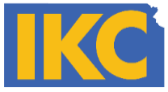 Sarah Good, Team ChairFriday, November 5, 20219:35-10:10 a.m.Welcome and IntroductionsRecap from last meetingVision casting for Improved Systems Performance Team 2021-2022Data discussion (WebIZ, data training, alternative sources to same data from KHIN, data analytic component needs access to data)#KansasFightsFlu update (webpage, flu vaccination goals, Collegiate Challenge)Next steps for expanded data access: Web IZ versus KHINData Update (Influenza)Target: 70%US Baseline: 49.2% of persons aged 6mo and over were vaccinated against seasonal influenza for the flu season 2017-18Kansas Comparable Baseline: 41.1% of persons aged 6mo and over were vaccinated against seasonal influenza for the flu season 2017-18 in KSData from FluVaxView Single Season Dashboards: https://www.cdc.gov/flu/fluvaxview/interactive-general-population.htm Influenza vaccination coverage estimates for persons 6 months and older by state, HHS region, and the United States, National Immunization Survey-Flu (NIS-Flu) and Behavioral Risk Factor Surveillance System (BRFSS). Next Steps? Data Update (MenACWY)Target: 80%Data from TeenVaxView Dashboard: https://www.cdc.gov/vaccines/imz-managers/coverage/teenvaxview/data-reports/index.html?CDC_AA_refVal=https%3A%2F%2Fwww.cdc.gov%2Fvaccines%2Fimz-managers%2Fcoverage%2Fteenvaxview%2Fdata-reports%2Fmenacwy%2Findex.html Men ACWY coverage estimates for ages 13-17 years old, by state, HHS Region and the United States.  Next Steps? Data Update (HPV)Target: 80% Data from TeenVaxView Dashboard: https://www.cdc.gov/vaccines/imz-managers/coverage/teenvaxview/data-reports/index.html?CDC_AA_refVal=https%3A%2F%2Fwww.cdc.gov%2Fvaccines%2Fimz-managers%2Fcoverage%2Fteenvaxview%2Fdata-reports%2Fmenacwy%2Findex.html HPV Up-to-Date, Males and Females coverage estimates for ages 13-17 years old, by state, HHS Region and the United States. Next Steps? Other BusinessAdjournFlu SeasonChildrenAdults2020-2156.7% (-9.4%)51.9% (+1.0%)2019-2066.1% (+2.5%)50.9% (+4.1%)2018-1963.6% (+10.4%)46.8% (+9.5%)2017-1853.2% 37.3%YearKansas Vaccination (13-17 Yrs)US Vaccination (13-17 Yrs)202083.3% (+2.6%)89.3% (+0.4%)201980.7%88.9%201875.3%86.6%201772.1%85.1%YearKansas Vaccination (13-17 Yrs)US Vaccination (13-17 Yrs)202053.3% (+3.8%)58.6%201949.5%54.2%201840.7%51.1%201734.4%48.6%